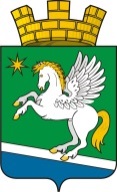 АДМИНИСТРАЦИЯМУНИЦИПАЛЬНОГО ОБРАЗОВАНИЯ РАБОЧИЙ ПОСЕЛОК АТИГПОСТАНОВЛЕНИЕ  от  27.03.2020 года    № 69пгт  АтигО запрете выхода населения и выезда транспортных средств на лёд водоёма	В соответствии с пунктом 24 части 1 статьи 15 Федерального закона от 16.10.2003 года № 131-ФЗ "Об общих принципах организации местного самоуправления в Российской Федерации", статьями 6,27 и 41 Водного кодекса Российской Федерации, ч. 2 ст. 11 Федерального закона Российской Федерации от 21.12.1999 №68-ФЗ «О защите населения и территории от чрезвычайных ситуаций природного и техногенного характера», Уставом администрации муниципального образования рабочий поселок Атиг.ПОСТАНОВЛЯЮ:Запретить выход людей на лед водного объекта - (Атигское водохранилище), расположенное на территории муниципального образования рабочий поселок Атиг в период его таяния с 01.04.2020 года.В местах возможного выхода на лед водных объектов установить информационные запрещающие аншлаги.Опубликовать настоящее постановление в официальном печатном издании «Информационный вестник муниципального образования рабочий поселок Атиг» и разместить на официальном сайте администрации муниципального образования рабочий поселок Атиг.Контроль за исполнением настоящего постановления оставляю за собой. Заместитель главы администрациимуниципального образования рабочий поселок Атиг     							 Т.Н. Сухих 